Ответьте себе на следующие вопросы:Вы опасаетесь плохого настроения близких                                             Да нетВам запрещают встречаться с друзьями и родственниками                             Да нет На вас постоянно кричат, критикуют,обижают, угрожают                           Да нетВас принуждают к вступлению в интимные отношения против вашего желания  Да нет Вы чувствуете сильную зависимость от желаний и настроения партнера         Да нетВам запрещают выходить из дома, устраиваться на работу или даже искать ее             Да нет 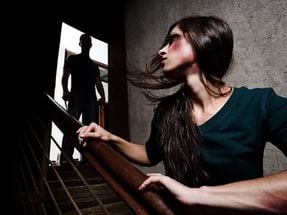 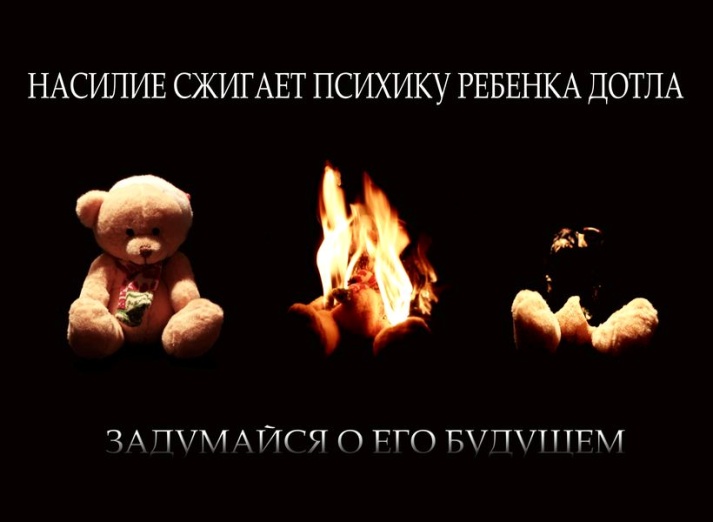                            Наш адрес:Минская область, г.Несвиж,ул. Слуцкая, дом 37, к.30Наш контактный телефон:8(01770)22380, 21824Наш электронный адрес:spc@nesvizh.edu.by2017 г.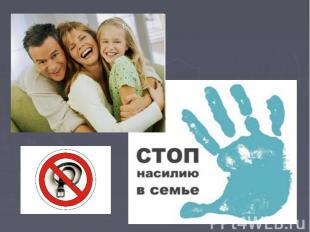 Государственное учреждение образования «Несвижский районныйсоциально-педагогический центр»Дом без насилия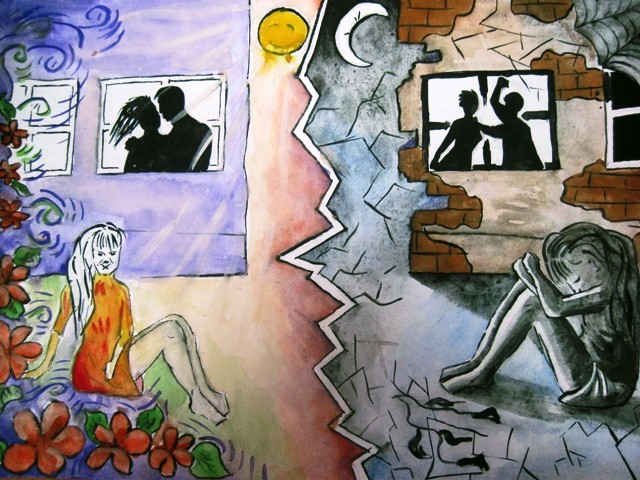 Домашнее насилие причиняетболь, которая гораздо сильнее, чем видимые отметины синяков и шрамов. Это опустошающее чувство - быть оскорбленной тем, кого ты любишь и веришь, что это взаимно.Диана Фейнста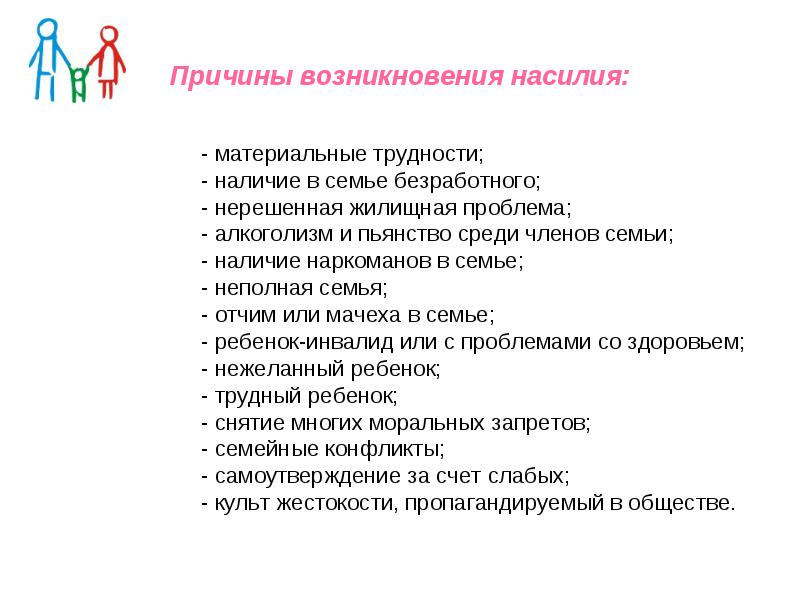 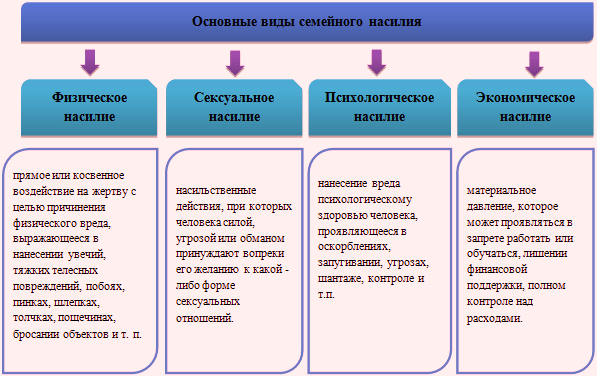 Насилие в доме…что делать?Вы можете обратитьсяВ правоохранительные органы 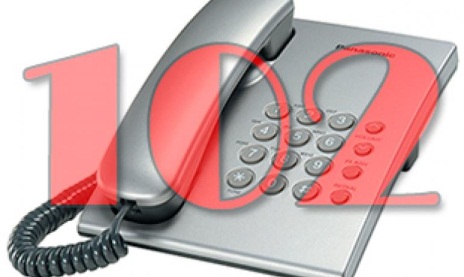 Медицинские организации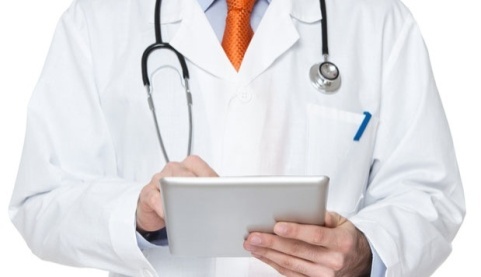 Религиозные организации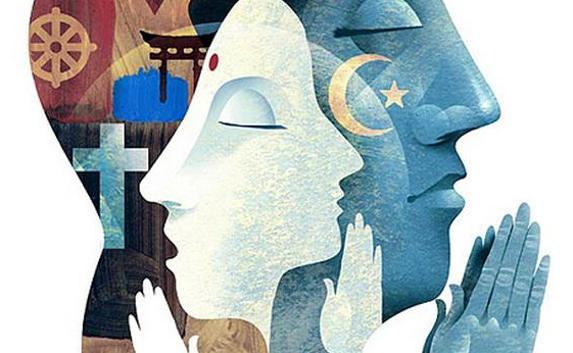 Общественные организации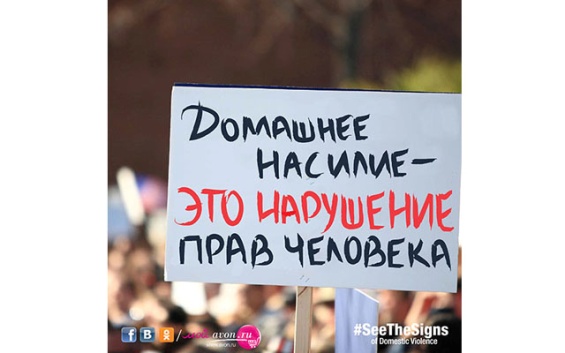 Телефон общенациональной горячей линии, для лиц пострадавших от насилия8-801-100-8-80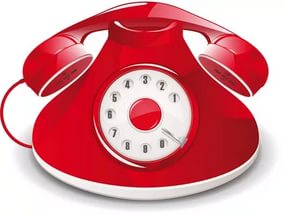 ostanovinasilie.orgНасилие в семье - молчаливый убийца! Единственный способ остановить его-открыто заявить об этом и дать своему голосу быть услышанным.Давайте построим свой 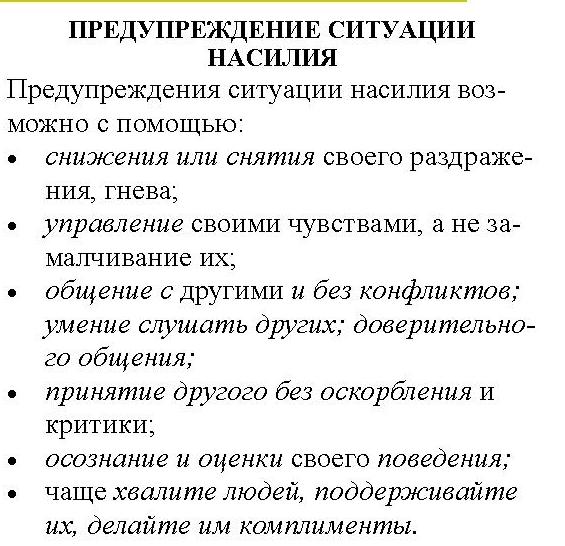 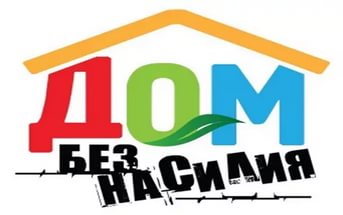 